2019 Pre-Filed TestimonyHOSPITALS AND PROVIDER ORGANIZATIONS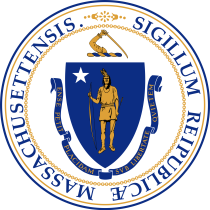 As part of theAnnual Health CareCost Trends HearingNotice of Public HearingPursuant to M.G.L. c. 6D, § 8, the Massachusetts Health Policy Commission (HPC), in collaboration with the Office of the Attorney General (AGO) and the Center for Health Information and Analysis (CHIA), holds an annual public hearing on health care cost trends. The hearing examines health care provider, provider organization, and private and public health care payer costs, prices, and cost trends, with particular attention to factors that contribute to cost growth within the Commonwealth’s health care system.The 2019 hearing dates and location:Tuesday, October 22, 2019, 9:00 AMWednesday, October 23, 2019, 9:00 AMSuffolk University Law SchoolFirst Floor Function Room120 Tremont Street, Boston, MA 02108The HPC will call for oral testimony from witnesses, including health care executives, industry leaders, and government officials. Time-permitting, the HPC will accept oral testimony from members of the public beginning at approximately 3:30 PM on Tuesday, October 22. Any person who wishes to testify may sign up on a first-come, first-served basis when the hearing commences on October 22.The HPC also accepts written testimony. Written comments will be accepted until October 25, 2019, and should be submitted electronically to HPC-Testimony@mass.gov, or, if comments cannot be submitted electronically, sent by mail, post-marked no later than October 25, 2019, to the Massachusetts Health Policy Commission, 50 Milk Street, 8th Floor, Boston, MA 02109, attention Lois H. Johnson, General Counsel.Please note that all written and oral testimony provided by witnesses or the public may be posted on the HPC’s website: www.mass.gov/hpc.  The HPC encourages all interested parties to attend the hearing. For driving and public transportation directions, please visit the Suffolk University website. Suffolk University Law School is located diagonally across from the Park Street MBTA station (Red and Green lines).  Parking is not available at Suffolk, but information about nearby garages is listed at the link provided. The event will also be available via livestream and video will be available on the HPC’s YouTube Channel following the hearing.If you require disability-related accommodations for this hearing, please contact HPC staff at (617) 979-1400 or by email at HPC-Info@mass.gov a minimum of two weeks prior to the hearing so that we can accommodate your request.For more information, including details about the agenda, expert and market participant witnesses, testimony, and presentations, please check the Annual Cost Trends Hearing page on the HPC’s website. Materials will be posted regularly as the hearing dates approach.Instructions for Written TestimonyIf you are receiving this, you are hereby required under M.G.L. c. 6D, § 8 to submit written pre-filed testimony for the 2019 Annual Cost Trends Hearing. You are receiving two sets of questions – one from the HPC, and one from the AGO. We encourage you to refer to and build upon your organization’s 2013, 2014, 2015, 2016, 2017, and/or 2018 pre-filed testimony responses, if applicable. Additionally, if there is a point that is relevant to more than one question, please state it only once and make an internal reference. If a question is not applicable to your organization, please indicate so in your response. On or before the close of business on September 20, 2019, please electronically submit written testimony to: HPC-Testimony@mass.gov. Please complete relevant responses in the provided template. If necessary, you may include additional supporting testimony or documentation in an appendix. Please submit any data tables included in your response in Microsoft Excel or Access format. The testimony must contain a statement from a signatory that is legally authorized and empowered to represent the named organization for the purposes of this testimony. The statement must note that the testimony is signed under the pains and penalties of perjury. An electronic signature will be sufficient for this submission.If you have any difficulty with the templates or have any other questions regarding the pre-filed testimony process or the questions, please contact either HPC or AGO staff at the information below. Pre-Filed Testimony Questions: Health Policy CommissionSTRATEGIES TO ADDRESS HEALTH CARE SPENDING GROWTH:Since 2013, the Massachusetts Health Policy Commission (HPC) has set an annual statewide target for sustainable growth of total health care spending. Between 2013 and 2017, the benchmark rate was set at 3.6%, and, on average, annual growth in Massachusetts has been below that target. For 2018 and 2019, the benchmark was set at a lower target of 3.1%. Continued success in meeting the reduced growth rate will require enhanced efforts by all actors in the health care system, supported by necessary policy reforms, to achieve savings without compromising quality or access.What are your organization’s top strategic priorities to reduce health care expenditures? What specific initiatives or activities is your organization undertaking to address each of these priorities and how have you been successful?  What changes in policy, market behavior, payment, regulation, or statute would most support your efforts to reduce health care expenditures?  STRATEGIES AND POLICIES TO SUPPORT INVESTMENT IN PRIMARY CARE AND BEHAVIORAL HEALTH CARE:The U.S. health care system has historically underinvested in areas such as primary care and behavioral health care, even though evidence suggests that a greater orientation toward primary care and behavioral health may increase health system efficiency and provide superior patient access and quality of care. Provider organizations, payers, employers, and government alike have important roles in prioritizing primary care and behavioral health while still restraining the growth in overall health care spending. Please describe your organization’s strategy for supporting and increasing investment in primary care, including any specific initiatives or activities your organization is undertaking to execute on this strategy and any evidence that such activities are increasing access, improving quality, or reducing total cost of care.  Please describe your organization’s top strategy for supporting and increasing investment in behavioral health care, including any specific initiatives or activities your organization is undertaking to execute on this strategy and any evidence that such activities are increasing access, improving quality, or reducing total cost of care.Payers may also provide incentives or other supports to provider organizations to deliver high-functioning, high-quality, and efficient primary care and to improve behavioral health access and quality. What are the top contract features or payer strategies that are or would be most beneficial to or most effective for your organization in order to strengthen and support primary and behavioral health care?What other changes in policy, market behavior, payment, regulation, or statute would best accelerate efforts to reorient a greater proportion of overall health care resources towards investments in primary care and behavioral health care?  Specifically, what are the barriers that your organization perceives in supporting investment in primary care and behavioral health and how would these suggested changes in policy, market behavior, payment, regulation, or statute mitigate these barriers?CHANGES IN RISK SCORE AND PATIENT ACUITY:In recent years, the risk scores of many provider groups’ patient populations, as determined by payer risk adjustment tools, have been steadily increasing and a greater share of services and diagnoses are being coded as higher acuity or as including complications or major complications. Please indicate the extent to which you believe each of the following factors has contributed to increased risk scores and/or increased acuity for your patient population.  Not applicable; neither risk scores nor acuity have increased for my patients in recent years.REDUCING ADMINISTRATIVE COMPLEXITY:Administrative complexity is endemic in the U.S. health care system. It is associated with negative impacts, both financial and non-financial, and is one of the principal reasons that U.S. health care spending exceeds that of other high-income countries. For each of the areas listed below, please indicate whether achieving greater alignment and simplification is a high priority, a medium priority, or a low priority for your organization. Please indicate no more than three high priority areas. If you have already submitted these responses to the HPC via the June 2019 HPC Advisory Council Survey on Reducing Administrative Complexity, do not resubmit unless your responses have changed.STRATEGIES TO SUPPORT ADOPTION AND EXPANSION OF ALTERNATIVE PAYMENT METHODS:For over a decade, Massachusetts has been a leader in promoting and adopting alternative payment methods (APMs) for health care services. However, as noted in HPC’s 2018 Cost Trends Report, recently there has been slower than expected growth in the adoption of APMs in commercial insurance products in the state, particularly driven by low rates of global payment usage by national insurers operating in the Commonwealth, low global payment usage in preferred provider organization (PPO) products, and low adoption of APMs other than global payment. Please identify which of the following strategies you believe would most help your organization continue to adopt and expand participation in APMs. Please select no more than three.    Expanding APMs other than global payment predominantly tied to the care of a primary care population, such as bundled payments	Identifying strategies and/or creating tools to better manage the total cost of care for PPO populations	Encouraging non-Massachusetts based payers to expand APMs in Massachusetts	Identifying strategies and/or creating tools for overcoming problems related to small patient volume 	Enhancing data sharing to support APMs (e.g., improving access to timely claims data to support population health management, including data for carve-out vendors)	Aligning payment models across payers and products	Enhancing provider technological infrastructure Other, please describe:     Pre-Filed Testimony Questions: Attorney General’s OfficeFor provider organizations: please submit a summary table showing for each year  2015 to 2018 your total revenue under pay for performance arrangements, risk contracts, and other fee for service arrangements according to the format and parameters reflected in the attached AGO Provider Exhibit 1, with all applicable fields completed.  To the extent you are unable to provide complete answers for any category of revenue, please explain the reasons why.  Include in your response any portion of your physicians for whom you were not able to report a category (or categories) of revenue.Chapter 224 requires providers to make price information on admissions, procedures, and services available to patients and prospective patients upon request.  Please use the following table to provide available information on the number of individuals that seek this information. Please describe any monitoring or analysis you conduct concerning the accuracy and/or timeliness of your responses to consumer requests for price information, and the results of any such monitoring or analysis.What barriers do you encounter in accurately/timely responding to consumer inquiries for price information?  How have you sought to address each of these barriers?For hospitals and provider organizations corporately affiliated with hospitals: For each year 2016 to present, please submit a summary table for your hospital or for the two largest hospitals (by Net Patient Service Revenue) corporately affiliated with your organization showing the hospital’s operating margin for each of the following four categories, and the percentage each category represents of your total business: (a) commercial, (b) Medicare, (c) Medicaid, and (d) all other business.  Include in your response a list of the carriers or programs included in each of these margins, and explain whether and how your revenue and margins may be different for your HMO business, PPO business, and/or your business reimbursed through contracts that incorporate a per member per month budget against which claims costs are settled.For 2018 only, please submit a summary table for your hospital or for the two largest hospitals (by Net Patient Service Revenue) corporately affiliated with your organization showing for each line of business (commercial, Medicare, Medicaid, other, total) the hospital’s inpatient and outpatient revenue and margin for each major service category according to the format and parameters provided and attached as AGO Provider Exhibit 2 with all applicable fields completed.  Please submit separate sheets for pediatric and adult populations, if necessary.  If you are unable to provide complete answers, please provide the greatest level of detail possible and explain why your answers are not complete.FactorsLevel of ContributionIncreased prevalence of chronic disease among your patientsAging of your patientsNew or improved EHRs that have increased your ability to document diagnostic informationCoding integrity initiatives (e.g., hiring consultants or working with payers to assist with capturing diagnostic information)New, relatively less healthy patients entering your patient poolRelatively healthier patients leaving your patient poolCoding changes (e.g., shifting from ICD-9 to ICD-10)Other, please describe:Area of Administrative ComplexityPriority LevelBilling and Claims Processing – processing of provider requests for payment and insurer adjudication of claims, including claims submission, status inquiry, and payment Clinical Documentation and Coding – translating information contained in a patient’s medical record into procedure and diagnosis codes for billing or reporting purposesClinician Licensure – seeking and obtaining state determination that an individual meets the criteria to self-identify and practice as a licensed clinicianElectronic Health Record Interoperability – connecting and sharing patient health information from electronic health record systems within and across organizationsEligibility/Benefit Verification and Coordination of Benefits – determining whether a patient is eligible to receive medical services from a certain provider under the patient’s insurance plan(s) and coordination regarding which plan is responsible for primary and secondary payment Prior Authorization – requesting health plan authorization to cover certain prescribed procedures, services, or medications for a plan member Provider Credentialing – obtaining, verifying, and assessing the qualifications of a practitioner to provide care or services in or for a health care organizationProvider Directory Management – creating and maintaining tools that help health plan members identify active providers in their network Quality Measurement and Reporting – evaluating the quality of clinical care provided by an individual, group, or system, including defining and selecting measures specifications, collecting and reporting data, and analyzing resultsReferral Management – processing provider and/or patient requests for medical services (e.g., specialist services) including provider and health plan documentation and communicationVariations in Benefit Design – understanding and navigating differences between insurance products, including covered services, formularies, and provider networksVariations in Payer-Provider Contract Terms – understanding and navigating differences in payment methods, spending and efficiency targets, quality measurement, and other terms between different payer-provider contractsOther, please describe:Other, please describe:Other, please describe:Health Care Service Price InquiriesCalendar Years (CY) 2017-2019Health Care Service Price InquiriesCalendar Years (CY) 2017-2019Health Care Service Price InquiriesCalendar Years (CY) 2017-2019Health Care Service Price InquiriesCalendar Years (CY) 2017-2019YearYearAggregate Number of Written InquiriesAggregate Number of Inquiries via Telephone or In-PersonCY2017Q1CY2017Q2CY2017Q3CY2017Q4CY2018Q1CY2018Q2CY2018Q3CY2018Q4CY2019Q1CY2019Q2TOTAL: